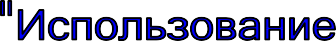 Но важно не только правильно выбрать игру, необходимо еще и верно организовать игровую деятельность ребенка с компьютером.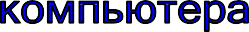 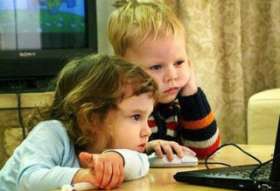 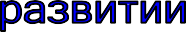 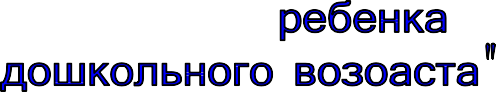 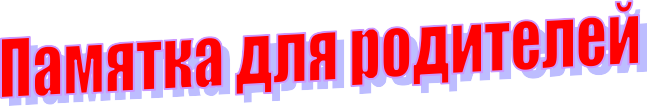 Муниципальное дошкольное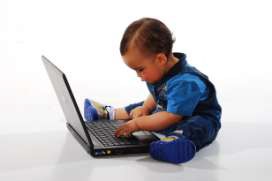 образовательное учреждение детский сад № 15 «Аленушка»«Лучший способ в чём-то разобраться до конца — это попробовать научить этому компьютер»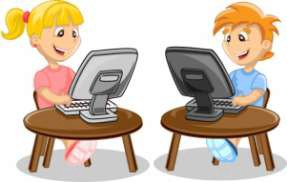 Составитель: старший воспитатель Ермолова Н.Н.2018г.	Ребенок может играть в компьютерные игры не более 15 минут в день.Лучше играть в компьютерные игры в первой половине дня.В течение недели ребенок может работать скомпьютером не более 3- раз.Комната, в которой он работает за компьютером, должна быть хорошо освещена.Мебель (стол и стулья) по размерам должна соответствовать росту ребенка.Расстояние от глаз ребенка до монитора не должно превышать 60 см.В процессе игры ребенка на компьютере, необходимо следить за соблюдением правильной осанки ребенка.После игры с компьютером нужно обязательно сделать зарядку для глаз.Игровую деятельность с компьютером нужно сменить физическими упражнениями и играми.Дональд Кнут«Опасность не в том, что компьютер однажды начнет мыслить, как человек, а в том, что человек однажды начнет мыслить, как компьютер»Сидни Дж. Харрис«Компьютеры учат нас тому, что нет совершенно никакого смысла запоминать все. Уметь найти необходимое — вот что важно»Дуглас Коупленд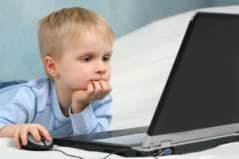 Рекомендации по использованию компьютерных игр.Сегодня компьютерные игры всё более широко применяются для решения образовательных задач. Главное в использовании компьютерных игр придерживаться рекомендаций, как воспитателям использующих их на занятиях, так и родителям собирающимсяприобрести компьютер своему ребёнку.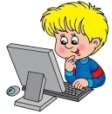 Компьютерные игры так устроены, что процесс их освоения побуждает ребенказаниматься исследовательской	деятельностью: пробовать, проверять, уточн6ять, делать выводы, корректировать свои действия в соответствии с текущей ситуацией. В обучающихся компьютерных играх детей учатся получать информацию, не замечая этого.В компьютерных обучающихся играх ребенок слышит, что обращаются именно к нему, а не другому, он вступает в контакт, пытается ответить на задание и, конечно, в ответ он слышит в свой адрес похвалу, на которую не скупится наш «компьютерныйгерой». Дети учатся правильно анализировать и интерпретировать, делать выводы, корректировать, принимать решения.Прежде всего, следует выбрать жанр игры в соответствии с темпераментом и склонностью ребенка.Разрешайте		только играть	в	игры	с исследовательским содержанием, чем с развлекательным.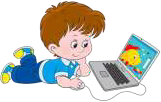 Определить, содержит ли игра элементы исследования, можно по следующимпризнакам:ребенок проявляет инициативу и пытается решить возникшую проблему самостоятельно;внимательно	наблюдает и анализирует текущую ситуацию (возможно размышление вслух);делает выводы из наблюдений, действует в соответствии с полученными выводами;в случае ошибки корректирует свои действия и пытается решить проблему другим путем.Продолжительность игры выбирается в соответствии с возрастом ребенка и характером игры (от 5 до 10 минут). Ритм и продолжительность должны бытьсбалансированы. Если ритм напряжен, то игра – непродолжительная.Некоторые	игры подходят для совместной игры взрослого и ребенка, к тому же такая игра создает доверительные отношения в плане решения проблем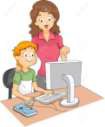 ребенка, связанных с компьютером.Не рекомендуется прерывать игру ребенка до завершения эпизода – ребенок должен покинуть компьютер с ощущением успеха, с сознанием успешно выполненного дела.У детей 5-8 лет преобладает наглядно- образное	мышление.	Поэтому основной способ взаимодействия с вычислительной техникой в данном возрасте происходит посредством игровой деятельности.Помните, дети должны играть в компьютерные игры без вредных привычек. Дорогие родители! Не нарушайте главный принцип – нельзя играть в игры в ущерб другим занятиям, прогулкам на свежем воздухе. Главная наша задача в дошкольном возрасте - воспитание психологической готовности к применению компьютера и создания чувства комфортности в процессе работы на нем.